CLAIM FORM (Giấy yêu cầu bồi thường)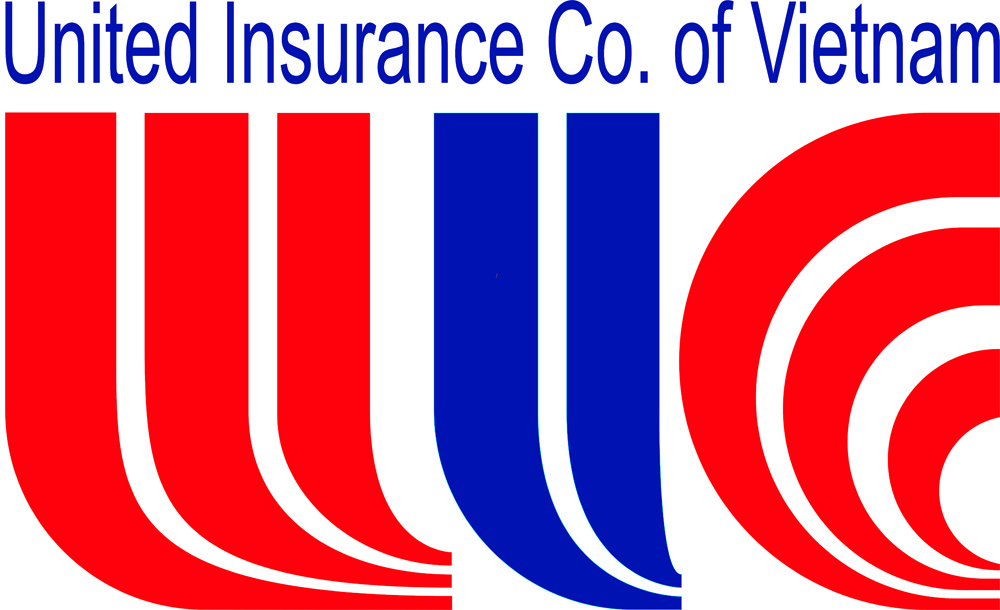 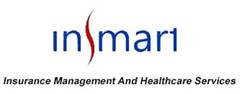 (Xin vui lòng gửi tất cả các chứng từ hoá đơn mà trong đó ghi rõ tên bệnh nhân, chẩn đoán bệnh, ngày khám bệnh, liệt kê chi tiết các chi phí với chữ ký và có đóng dấu của cơ sở y tế) (Please submit documents which clearly indicate name of patient, diagnosis, date of consultation, charges breakdown with the attending physician’s chop and signature).A. Personal information (Thông tin cá nhân)B. Payment (Thanh toán)C. Treatment information (Thông tin về điều trị):Important! (Lưu ý kiểm tra hướng dẫn dưới đây trước khi đi khám và gửi hồ sơ bồi thường!)SPECIFICATION OF MEDICAL EXPENSES(Bảng kê chi phí phát sinh)Name of the Claimant:		Người yêu cầu bồi thường: 	Policyholder(Chủ hợp đồng): 	
Policy No. Policy No(Hợp đồng bảo hiểm số): 	
(Hợp đồng bảo hiểm số):Name of the Patient (Tên người được bảo hiểm – Bệnh nhân):D.O.B of Insured (Ngày sinh NĐBH): 	Level (Mức bảo hiểm): 	Contact Person (Người liên hệ):Name of the Patient (Tên người được bảo hiểm – Bệnh nhân):D.O.B of Insured (Ngày sinh NĐBH): 	Level (Mức bảo hiểm): 	Email: 	  Tel No. (Điện thoại):	 Total amount claimed:(Chi phí y tế được yêu cầu bồi thường) Bank transfer (Chuyển Khoản)             ☐      Cash (Tiền mặt):           ☐Account No(Số tài khoản): 	.......................VNDBank name(Tên Ngân hàng): 	Number of Days off-work: (Số ngày nghỉ yêu cầu bồi thường)    Bank address(Địa chỉ Ngân hàng): 	................ ngàyBeneficiary(Người thụ hưởng): 	Date of visit or Date of accident (Ngày khám bệnh hoặc ngày xảy ra tai nạn): ....../....../......Medical conditions or Diagnosis / Cause of accident (Chuẩn đoán bệnh / Nguyên nhân tai nạn):Name of Hospital or clinic(Địa chỉ bệnh viện hay phòng khám): 	Date of admission (Ngày nhập viện): ....../....../......	Date of discharge (Ngày xuất viện): ....../....../......1. Out-patient (Khám ngoại trú):☐ Prescriptions(Đơn thuốc): Xin dấu của cơ sở y tế   và ghi rõ tên bệnh nhân ☐ Medical book(Sổ khám bệnh):Ghi rõ chuẩn đoán   bệnh và tên bệnh nhân☐ Invoices(Hoá đơn): Hoá đơn hợp lệ có liệt kê chi phí  y tế và chi tiết số lượng & đơn giá thuốc ☐ Test, X-ray result (Kết quả xét nghiệm chụp chiếu)2. In-patient (Nằm viện)☐ Hospital discharge(Giấy ra viện)☐ Surgery report(Phiếu mổ):   Trường hợp phẫu thuật☐ Documents and in invoices similarto Out-patient (Các hồ sơ & hóa đơn ở mục khám ngoại trú)3. Accident (Tai nạn):☐ Doctor proposal for Days off-work(Chỉ định nghỉ ốm của bác sĩ)☐ Attendance card(Bản chấm công):Hoặc xác nhận của công ty☐ Incident report(Biên bản sự việc)☐ Driving license(Giấy phép lái xe) ☐ Others(Chứng từ khác)I, claimant, hereby declare that the above information is correct to the best of my knowledge and belief.  (Tôi, với tư cách là người đòi bồi thường xin cam đoan những lời khai trên đây là đúng sự thật) I also understand that this declaration gives permission the insurer and their appointed representatives to approach any third party for information required to complete their assessment of this claim including, but not limited to, my current and previous Medical Practitioners. (Tôi cũng đồng ý rằng với giấy yêu cầu này, tôi cho phép Cty bảo hiểm và đại diện của họ tiếp xúc với các bên thứ ba để thu thập thông tin cần thiết cho việc xét bồi thường này bao gồm, nhưng không giới hạn ở các bác sĩ đã và đang điều trị cho tôi). Tôi cũng đề nghị công ty bảo hiểm thanh toán tiền bồi thường cho tôi vào tài khoản như thông tin tài khoản trên giấy yêu cầu bồi thường. Tôi xin chịu trách nhiệm hoàn toàn trước pháp luật nếu có bất cứ tranh chấp nào về quyền thụ hưởng số tiền này.No.STTInvoices/receipt dateNgày cấp hóa đơnAmountSố tiềnNo.STTInvoices/receipt dateNgày cấp hóa đơnAmountSố tiềnTotalTổng cộngTotalTổng cộngIn Number:     In word:      